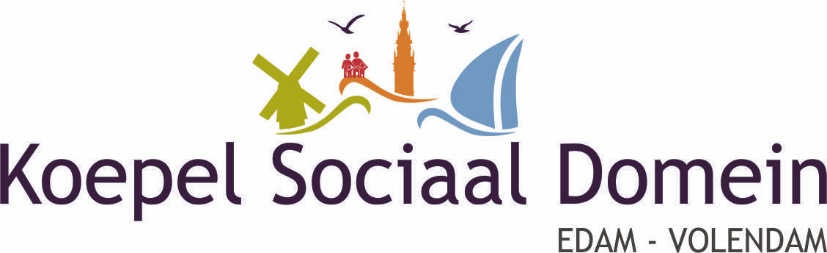 Volendam, xx mei 2021College van Burgemeester en Wethouders van de gemeente Edam-VolendamPostbus 1801130 AD  VolendamCC: Hans Ebbers, beleidsmedewerker Sociaal Domein;       Tineke Bouchier, beleidsmedewerker Ontwikkeling & Projecten.Betreft: gevraagd advies ter zake van de aanvulling op het beleidsplan schuldhulpverlening  en armoede-aanpak van de gemeente Edam-Volendam 2018-2022, in verband met   de wijziging van de Wet gemeentelijke schuldhulpverlening per 1 januari 2021.Geacht college,Naar aanleiding van de gesprekken die dhr. Ebbers gehad heeft met leden van de Participatieraad op 18 mei en de KSD op 26 mei jl., de schriftelijke en mondelinge beantwoording van de gestelde vragen, gaat de KSD akkoord met de voorgestelde aanvullingen. De KSD wil graag advies geven over de beleidsregels die nog nader ontwikkeld moeten worden. Hierbij refereert de KSD vooral aan de regels m.b.t. vroegtijdige signalering van schulden  en recht op schuldhulpverlening in geval van vermoeden van fraude.De KSD gaat er van uit uw college van dienst te zijn geweest.Hoogachtend,Drs. J.H.C.M. Tol, voorzitter					C.H.M. Schilder, secretaris  